Renseignements généraux de l’associationNom de l’association (nom statutaire en toutes lettres) :
. . . . . . . . . . . . . . . . . . . . . . . . . . . . . . . . . . . . . . . . . . . . . . . . . . . . . . . . . . . . . . . . . . . . . . . . . . . . . . . . . . . . . . . . . . . . . . . . . . . . . . . . . . . . . . . . . . . . . . . . . . . . . . . . . . . . . . . . . . . . . . . . . . . . . . . . . . . . . . . . . . . . . . . . . . . . . . . . . . . . . . . . . . . . . . . . . . . . . . . . . . . . . . . . . . . . . . Objet de l’association :
. . . . . . . . . . . . . . . . . . . . . . . . . . . . . . . . . . . . . . . . . . . . . . . . . . . . . . . . . . . . . . . . . . . . . . . . . . . . . . . .. . . . . . . . . . . . . . . . . . . . . . . . . . . .. . . . . . . . . . . . . . . . . . . . . . . . . . . . . . . . . . . . . . . . . . . . . . . . . . . . . . . . . . . . . . . . . . . . . . . . . . . . . . . .. . . . . . . . . . . . . . . . . . . . . . . . . . . . . . . . . . . . . . . . . . . . . . . . . . . . . . . . . . . . . . . . . . . . . . . . . . . . . . . . . . . . . . . . . . . . . . . . . . . . . . . . . . . .. . . . . . . . . . . . . . . . . . . . . . . . . . . .Sigle :	 . . . . . . . . . . . . . . . . . . . . . . . . . . . . . Adresse du siège social :	 . . . . . . . . . . . . . . . . . . . . . . . . . . . . . . . . . . . . . . . . . . . . . . . . . . . . . . . . . . . . . . . . . . . . . . . . . . . . . . . . . 
 . . . . . . . . . . . . . . . . . . . . . . . . . . . . . . . . . . . . . . . . . . . . . . . . . . . . . . . . . . . . . . . . . . . . . . . . . . . . . . . . . . . . . . . . . . . . . . . . . . . . . . . . . .  Code postal :	. . . . . . . . . . . . . . . . . . . . . . . . . . . . . .	Ville : 	. . . . . . . . . . . . . . . . . . . . . . . . . . . . . . . . . . . . . . . . . . . . . . . . . . .  Adresse de correspondance (si différente de l’adresse du siège social) :  . . . .. . . . . . . . . . . . . . . . . . . . . . . . . . . . . . . . . . . . . . . . . . . . . . . . . . . . . . . . . . . . . . . . . . . . . . . . . . . . . . . . . . . . . . . . . . . . . .. . . . . . . . . . . . . . . . . . . . . . . . . . . . . . . . . . . . . . . . . . . . . . . . . . . . . . . . . . Code postal :	. . . . . . . . . . . . . . . . . . . . . . . . . . . . . .	Ville : 	. . . . . . . . . . . . . . . . . . . . . . . . . . . . . . . . . . . . . . . . . . . . . . . . . . . Courriel :	. . . . . . . . . . . . . . . . . . . . . . . . . . . . . . . . . . . . . . . . .. . . . . . . . . . . . . . . . . . . . . . . . . . . . . . . . . . . . . . . . . . . . . . . . . . .Site Internet : 	. . . . . . . . . . . . . . . . . . . . . . . . . . . . . . . . . . . . . . . . .. . . . . . . . . . . . . . . . . . . . . . . . . . . . . . . . . . . . . . . . . . . . . . . . . . .Date de déclaration en Préfecture :	. . . . . / . . . . . / . . . . . . . . . .        Dernière modification :	 . . . . . . . . . . . . . . . . . . . . . . . . . . . IDENTIFICATION DU RESPONSABLE DE L’ASSOCIATION (le représentant légal)Nom :	. . . . . . . . . . . . . . . . . . . . . . . . . . . . . . . . . . . . . . . . . 	Prénom : 	. . . . . . . . . . . . . . . . . . . . . . . . . . . . . . . . . . . . . . . Fonction  :	. . . . . . . . . . . . . . . . . . . . . . . . . . . . . . . . . . . . . . . . . . . . . . . . . . . . . . . . . . . . . . . . . . . . . . . . . . . . . . . . . . . . . . . . . . .Courriel :       . . . . . . . . . . . . . . . . . . . . . . . . . . . . . . . . . . . . . . Identification de la personne chargée du dossier de subventionNom :	. . . . . . . . . . . . . . . . . . . . . . . . . . . . . . . . . . . . . . . . . 	Prénom : 	. . . . . . . . . . . . . . . . . . . . . . . . . . . . . . . . . . . . . . Fonction  :	. . . . . . . . . . . . . . . . . . . . . . . . . . . . . . . . . . . . . . . . . . . . . . . . . . . . . . . . . . . . . . . . . . . . . . . . . . . . . . . . . . . . . . . . . . .Courriel:         . . . . . . . . . . . . . . . . . . . . . . . . . . . . . . . . . . . . . .Liste à jour des membres du bureauNombre de membres dans le conseil d’administration :	. . . . . . . . . . . . . . . . . . . . . . . . . . . . . . . . . . . . . . . . .Nombre de membres dans le bureau :			. . . . . . . . . . . . . . . . . . . . . . . . . . . . . . . . . . . . . . . . .Éléments sur la vie statutaire bénévolesToute personne contribuant régulièrement à l’activité de votre association, de manière non rémunérée, en dehors des membres du bureau.Nature des fonctions occupées par les bénévoles :. . . . . . . . . . . . . . . . . . . . . . . . . . . . . . . . . . . . . . . . . . . . . . . . . . . . . . . . . . . . . . . . . . . . . . . . . . . . . .. . . . . . . . . . . . . . . . . . . . . . . . . . . . .
. . . . . . . . . . . . . . . . . . . . . . . . . . . . . . . . . . . . . . . . . . . . . . . . . . . . . . . . . . . . . . . . . . . . . . . . . . . . . .. . . . . . . . . . . . . . . . . . . . . . . . . . . . .Encadrant (e)(s)Adhérents ANnÉE EN COURSMontant de l’adhésion POUR chaque catégorie d’adhérentAvantages en nature consentis par la mairieRappel des aides des années antérieuresAtivités concernant les  ASSOCIATIONs Sportives(8 points suivants)-  aCTIVITés pratiquéEs : __________________________________________________________________________________-  federationS auxquelles l'association est affiliéE :___________________________________________________- résultats obtenus pendant l'année écoulée :- nombre d'équipes engagées en championnat et niveaux :- contrôle medical :                    oui          non- école pour les jeunes :          oui           non- participation à des stages :action pour la formation des entraineurs et arbitres :participation aux manifestations municipales :- Défilé du 8 mai :                                    oui          non- défilé du 14 juillet :                          oui          non- défilé du 11 novembre :                    oui          non- ch'ti bike tour :                                    oui          non- autres a preciser : ____________________________________________________________________________________________________________________________________________________________________________________________________________________________Informations complementaires  que vous jugerez utiles:___________________________________________________________________________________________________________________________________________________________________________________________________________________________________________________________________________________________________________________________________________________________________Attention concernant les deux tableaux suivants sur les compte de resultat 2018 et previsionnel 2019, vous pouvez soit les utiliser ou joindre ceux que vous adoptez lors de votre ag.   DERNIER Compte de Résultat APPROUVé(du.  01 / 01  / 2018   au   31  / 12 / 2018) 	 Budget prévisionnel de l’association 2017(du.  01 / 01  / 2019   au   31  / 12  / 2019)Subvention d’aide au fonctionnement de l’association, conformément à son objet statutaireATTESTATION SUR L’HONNEUR
Je soussigné(e),   . . . . . . . . . . . . . . . . . . . . . . . . . . . . . . . . . . . . . . . . . . . . . . . . . . . . . . . . . . . . . . . . . . . . . (Nom et prénom) représentant(e) légal(e) de l’association,certifie que l’association est régulièrement déclarée ;certifie que l’association est en règle au regard de l’ensemble des déclarations sociales et fiscales ainsi que des cotisations et paiements correspondants ;certifie exactes et sincères les informations du présent dossier, notamment la mention de l’ensemble des demandes de subventions introduites auprès d’autres financeurs publics ;certifie que cette demande est conforme aux statuts de l’association et sollicite de la collectivité l’octroi d’une subvention de fonctionnement au titre de l’exercice à venir.                                   Montant demandé : précise que cette subvention, si elle est accordée devra être versée :         Au compte bancaire ou postal de l’association          Nom du titulaire du compte :	. . . . . . . . . . . . . . . . . . . . . . . . . . . . . . . . . . . . . . . . . . . . . . . . . . . . . . . . . . . . . . . . . . . . .          Banque ou Centre : 	. . . . . . . . . . . . . . . . . . . . . . . . . . . . . . . . . . . . . . . . . . . . . . . . . . . . . . . . . . . . . . . . . . . . .         Domiciliation : 	. . . . . . . . . . . . . . . . . . . . . . . . . . . . . . . . . . . . . . . . . . . . . . . . . . . . . . . . . . . . . . . . . . . . .         Fait à . . . . . . . . . . . . . . . . . . . . . . . . . . . . . . .            le	 . . .  / . . . / 20 . . .	Signature du PrésidentJoindre impérativement au dossier de subventionPour que votre dossier soit complet, il doit être composé de :Principes généraux relatifs à la demande de subvention Les éléments contenus dans le dossier de subvention doivent être sincères. Leur contenu engage la responsabilité des dirigeants de l’association. L’octroi d’une subvention est décidé par le Conseil Municipal. Elle est versée directement à l’association qui en a fait la demande. Elle ne peut être redistribuée pour tout ou partie et doit être utilisée pour concourir à l’objet validé par le Conseil Municipal. Il est rappelé que l’attribution d’une subvention ne constitue pas un droit pour les associations remplissant les conditions pour l’obtenir ; les collectivités publiques ont un pouvoir discrétionnaire pour accorder ou refuser cette aide. Une association ne peut exiger le versement d’une subvention même si elle en a antérieurement bénéficié. Les membres de la commission « Vie Associative » se tiennent à votre disposition pour vous aider à renseigner ce dossier. (Tél. en mairie 03.27.45.61.61 pour rendez vous) Il vous est demandé d’apporter toute votre attention à la rédaction de ce document. Tout document incomplet, illisible ou incohérent vous sera retourné et ne permettra donc l'étude de votre demande par la commission. Indépendamment des renseignements devant figurer sur le présent imprimé, l’association a la faculté de joindre toutes justifications à l’appui de sa demande de subvention. Ce dossier est téléchargeable sur le site de la ville et peut être envoyé par mail à contact@mairie-de-crespin.fr en 1 exemplaire. Attention, pour pouvoir être étudié, votre dossier doit être envoyé en mairie, impérativement, avant le 18/01/2019.Merci.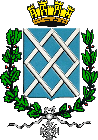              Ville de CRespinNom PrénomAdresseCode postalVilleTéléphonePrésident(e)Vice-président(e)Trésorier(e)Trésorier(e) adjointe(e)SecrétaireSecrétaire adjoint(e)Réunions statutairesBureauConseil d’AdministrationAssemblée GénéraleAssemblée Générale ExtraordinaireDate de la dernièreréunionANNEE N-1ANNEE EN COURSANNEE A VENIRNombre de bénévolesNOMPRENOMDIPLÔMECadre réservéCrespinoisNon CrespinoisTOTALCadre réservéEnfants de 0 à 3 ansEnfants de 3 à 12 ansJeunes de 12 à 18 ansAdultesSeniors (60 ans et +)Familles Autres TotalCrespinoisNon CrespinoisCadre réservéEnfants de 0 à 3 ansEnfants de 3 ans à 12 ansJeunes de 12 à 18 ansAdultesSeniors (60 ans et +)Familles Autres OUINONTypes de local, matériel, lieux…Cadre réservéMise à disposition de locaux,Mise à disposition de matériel,Autres :SUBVENTIONNEURSANNEE N-2ANNEE N-2ANNEE N-1ANNEE N-1ANNEE EN COURSANNEE EN COURSANNEE EN COURSCadre réservéCadre réservéSUBVENTIONNEURSMontantMotifMontantMotifMotifMontantMotifMotifÉtatConseil RégionalConseil GénéralVille deCrespinAutres (à préciser)CHARGESMONTANTPRODUITSMONTANT60 - Achats70 -	Ventes604 -	Achats d’études et de prestations de 	services	Cotisations / adhésions6061 -	Fourniture non stockable (eau, 	énergie…)	Prestations de services6063 - 	Fourniture d’entretien et de petit 	équipement	Produits des activités annexes (droits 	d’entrées, ventes…)6064 -	Fourniture administrative6068 -	Autres fournitures61 -	Services extérieurs74 -	Subventions d’exploitation611 -	Sous-traitance générale7411 -	Etat613 -	Location7412 -	Région615 -	Entretien et réparation7413 -	Département616 -	Assurance7414 -	Crespin618 -	Divers7415 -	Autres communes7418 -	Autres62 -	Autres Services extérieurs75 -	Autres produits de gestion 	courante622 -	Rémunération d’intermédiaires et 	honoraires623 -	Publicité, publications625 -	Déplacements, missions626 -	Frais postaux et de télécommunication627 et 628 - Services bancaires, autres…63 -	Impôts et taxes76 -	Produits financiers631 -	Impôts et taxes sur rémunération635 -	Autres impôts et taxes64 -	Charges de personnel77 -	Produits exceptionnels641 -	Rémunération des personnels771 -	sur opérations de gestion645 et 647 - Charges sociales772 -	sur exercices antérieurs648 -	Autres charges de personnel65 -	Autres charges de gestion courante78 -	Reprise sur amortissement et 	provisions66 -	Charges financières67 -	Charges exceptionnelles68 -	Dotation aux amortissementsSous/totalSous/totalRésultat excédentaire 2014(recettes – dépenses > à 0)Résultat déficitaire 2014(recettes – dépenses < à 0)TOTAL DES CHARGESTOTAL DES PRODUITSCHARGESMONTANTPRODUITSMONTANT60 - Achats70 -	Ventes604 -	Achats d’études et de prestations de 	services	Cotisations / adhésions6061 -	Fourniture non stockable (eau, 	énergie…)	Prestations de services6063 - 	Fourniture d’entretien et de petit 	équipement	Produits des activités annexes (droits 	d’entrées, ventes…)6064 -	Fourniture administrative6068 -	Autres fournitures61 -	Services extérieurs74 -	Subventions d’exploitation611 -	Sous-traitance générale7411 -	Etat613 -	Location7412 -	Région615 -	Entretien et réparation7413 -	Département616 -	Assurance7414 -	Crespin618 -	Divers7415 -	Autres communes7418 -	Autres62 -	Autres Services extérieurs75 -	Autres produits de gestion 	courante622 -	Rémunération d’intermédiaires et 	honoraires623 -	Publicité, publications625 -	Déplacements, missions626 -	Frais postaux et de télécommunication627 et 628 - Services bancaires, autres…63 -	Impôts et taxes76 -	Produits financiers631 -	Impôts et taxes sur rémunération635 -	Autres impôts et taxes64 -	Charges de personnel77 -	Produits exceptionnels641 -	Rémunération des personnels771 -	sur opérations de gestion645 et 647 - Charges sociales772 -	sur exercices antérieurs648 -	Autres charges de personnel65 -	Autres charges de gestion courante78 -	Reprise sur amortissement et 	provisions66 -	Charges financières67 -	Charges exceptionnelles68 -	Dotation aux amortissementsSous/totalSous/totalRésultat excédentaire 2015(recettes – dépenses > à 0)Résultat déficitaire 2015(recettes – dépenses < à 0)TOTAL DES CHARGESTOTAL DES PRODUITSCode banqueCode banqueCode banqueCode banqueCode banqueCode banqueCode guichetCode guichetCode guichetCode guichetCode guichetCode guichetNuméro de compteNuméro de compteNuméro de compteNuméro de compteNuméro de compteNuméro de compteNuméro de compteNuméro de compteNuméro de compteNuméro de compteNuméro de compteNuméro de compteCléCléStatut si changement ou nouvelle associationBilan, rapport d’activité, rapport moral, rapport financier du dernier exercice clos, signés par le Président de l’AssociationLe procès verbal de la dernière Assemblée GénéraleLe dernier compte de résultat approuvé  daté et signé du PrésidentBudget  prévisionnel de l’exercice à venir daté et signé du PrésidentRIB ou RIP (indispensable pour le Trésor Public)